Istituto Comprensivo Statale  “A. Moscati”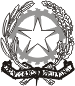 AMBITO SA 26Scuola dell’Infanzia – Scuola Primaria – Scuola S.di I° gradoVia della Repubblica – 84098 PONTECAGNANO FAIANO (SA)TEL.  089201032 –    WWW.ICMOSCATI.EDU.ITE-MAIL  SAIC88800V@PEC.ISTRUZIONE.IT/ SAIC88800V@ISTRUZIONE.ITC.F.80028930651ALLEGATO 2 -TABELLA B/PROGETTISTA : VALUTAZIONE TITOLI- ESPERTO PROGETTISTA TITOLI DI STUDIO    (Si valuta solo il titolo più favorevole)TITOLI DI STUDIO    (Si valuta solo il titolo più favorevole)TITOLI DI STUDIO    (Si valuta solo il titolo più favorevole)TITOLI MAX 20 PUNTITITOLI MAX 20 PUNTITITOLI MAX 20 PUNTIAUTOVALUTAZIONEVALUTAZIONE Diploma Tecnico                    3 puntiLaurea Triennale (Laurea tecnica o equipollente) fino a 89 …………………….. 5 puntida 90 a 104 ..……………. … 8 puntida 105 in poi ……………. … 10 puntiLaurea specialistica o vecchio ordinamento (Laurea tecnica o equipollente)fino a 89 …………………….. 10 puntida 90 a  104……………..…… 15 puntida 105 a 110 e lode……..… 20 puntiValutazione parzialeALTRI TITOLI MAX 22 PUNTIALTRI TITOLI MAX 22 PUNTIALTRI TITOLI MAX 22 PUNTISpecializzazioni universitarie post laurea del settore tecnico scientifico (MAX 2) 3 punti per specializzazioneBorsa di ricerca e/studio e/o dottorato di ricerca, del settore tecnico scientifico, con contratto di lavoro presso Università (MAX 2) 4 punti per titoloMaster/corsi di perfezionamento del settore tecnico scientifico  di durata minima annuale (MAX 2)  3 punti per titoloMaster/ corsi di perfezionamento del settore scolastico di durata minima annuale (MAX 1) 2 punti per titoloValutazione parziale COMPETENZE   MAX PUNTI 18COMPETENZE   MAX PUNTI 18COMPETENZE   MAX PUNTI 18Certificazioni informatiche riconosciute: AICA ECDL, AICA EUCIP, EIPASS, MICROSOFT IC3,	ecc. (MAX 5) 1 punto per certificazioneCertificazione linguistica sulla lingua inglese di livello almeno B2 punti  1 (1  titolo)Corsi di formazione da discente nell’ambito della didattica (didattica per competenze, flipped classroom ecc) min. 25 ore – (MAX 2) punti 2 per ogni corsoAttestato di formazione in qualità di discente sul nuovo codice degli appalti: D.lgs. 50/2016 – min 25 ore (MAX 3) punti 2 per ogni corsoAttestato  di formazione  RSPP D.lgs. n. 81/2008  - punti 2Valutazione parziale ESPERIENZE    professionali MAX 40  PUNTI ESPERIENZE    professionali MAX 40  PUNTI ESPERIENZE    professionali MAX 40  PUNTI Incarico di docente esperto tutor piano PNSD o equivalente punti 1 per esperienza ( MAX 1 ESPERIENZA) Esperienza progettista  laboratori didattici innovativi e/o laboratori informatici e/o multimediali (MAX 10 esperienze) punti 2 per esperienzaEsperienza collaudatore  di laboratori didattici innovativi e/o laboratori informatici e/o multimediali (MAX 5 esperienze) punti 1 per esperienzaConoscenza dei software applicativi e didattici attestabile con corsi di formazione svolti con Enti accreditati (MAX 5 attestazioni): 0,2 punti percorso di formazioneIncarico di docente/relatore in corsi di formazione, convegni, seminari, conferenze, espressamente indirizzati all’approfondimento degli argomenti inerenti all’Area Tematica per cui si propone candidatura, organizzati da Università, INDIRE, ex IRRE, Uffici centrali o periferici del MIUR (USR), Istituzioni Scolastiche, centri di ricerca e enti di formazione e associazioni accreditati dal MIUR. (MAX 5 corsi) 0,2 punti per esperienzaEsperienza sul MEPA e sulle procedure della piattaforma di e-procurement (MAX 10 esperienze)  punti 1 per esperienzaIscrizione Albo di settore  punti 2Valutazione parziale Valutazione totale  TOTALE MAX    PUNTI 100